Информация по исполнению п. 3,6 Плана мероприятий по исполнению предвыборной платформы НДП «Нур Отан» «Казахстан. Цели 2017. Национальный план действий» по Акмолинской областиРазвитие транспортной инфраструктурыМероприятие: Завершение реконструкции аэропорта г. КокшетауНа территории Акмолинской области действует единственное авиационное предприятие - АО «Авиакомпания Кокшетау».  Заказчиком проекта «Реконструкция искусственной взлетно-посадочной полосы и аэровокзала аэропорта г. Кокшетау» является Министерство транспорта и коммуникаций Республики Казахстан.Генеральным подрядчиком по проекту является ТОО «СК «Кулагер»  (г. Астана).Проектно-сметная документация (далее – ПСД) по проекту «Реконструкция искусственной взлетно-посадочной полосы и аэровокзала аэропорта г. Кокшетау» была разработана РГП «Казаэропроект» (г. Алматы).Общая стоимость проекта, согласно ПСД, составляет 8,3 млрд. тенге.Выделение средств предусмотрено из республиканского бюджета             на 2010-2012 годы.В 2010 году - 1,6 млрд. тенге, освоенные в полном объеме. Введены в эксплуатацию временный аэровокзал, патрульная автодорога, выполнено благоустройство временного аэровокзала, произведена поставка светосигнального и метеооборудования и другие работы.В 2011 году освоено 4,2 млрд. тенге. Введены в эксплуатацию объекты энергоснабжения и искусственная взлетно-посадочная полоса (длина и ширина искусственной взлетно-посадочной полосы составили соответственно 2850 м и 60 м  (удлинение  на 300 м и расширение на 15 м).В 2012 году выделено 2,5 млрд. тенге для завершения реконструкции аэропортового комплекса. В настоящее время работы по всем объектам завершены, работает государственная комиссия по приемки объекта в эксплуатацию. Прием объекта в эксплуатацию планируется в августе 2013 года.По мере приема в эксплуатацию аэропорт будет отвечать всем международным требованиям и станет одиннадцатым аэропортом в республике, соответствующим I-ой категории ИКАО.Аэропорты, соответствующие I-ой категории ИКАО, могут принимать воздушные суда современного типа, такие как Эйрбас-319, 320, 321, Боинг-757, Ембраер-190 при видимости 60 м по вертикали и 800 м по горизонтали.Мероприятие: Увеличение удельного веса автомобильных дорог местного значения находящегося в хорошем и удовлетворительном состоянииПротяженность дорог по местной сети составляет – 5622,1 км,  на которых эксплуатируется 77 мостовых и 2035 водопропускных дорожных сооружений.                             -автомобильные дороги областного значения составляют 2712 км, из них 1752 км асфальтобетонное и 960 км гравийное покрытие.-автомобильные дороги районного значения составляют 2910 км, из них  577,1 км асфальтобетонное и 2332 км гравийное покрытие.В 2012 году на реконструкцию, капитальный, средний, текущий ремонт  и содержание, а также на разработку ПСД  автомобильных дорог было выделено  7 176,2 млн. тенге, в том числе из республиканского бюджета 4 843,6 млн. тенге и из областного бюджета 2 332,6 млн. тенге. Из них трансферты районам – 4 149,4 млн. тенге, в том числе из республиканского бюджета  2 768,9  млн. тенге, областного бюджета 1 380,5 млн.  тенге.                      За счет средств республиканского бюджета в 2012 году отремонтировано 27,03 км. дорог областного значения, в т. ч.  реконструкция-  капитальный ремонт  21,73 км на 9 участках автодорог областного значения. За счет средств областного бюджета  отремонтировано 28,5 км автомобильных дорог областного значения, в том числе капитальным ремонтом 8,7  км  на двух дорогах и средним ремонтом  19,8 км  на четырёх автодорогах.Доля автомобильных дорог местного значения находящихся в хорошем и удовлетворительном состоянии в 2012 году составила 54%.В 2013 году в соответствии с планом финансирования на 2013 год Управлению пассажирского транспорта и автомобильных дорог Акмолинской области выделено  6 583,5 млн. тенге, в том числе из республиканского бюджета -  3 753,9 млн. тенге, из областного бюджета – 2 829,6 млн. тенге, в том числе трансферты по районам – 3 648,0 млн. тенге. Показатель доли автомобильных дорог местного значения находящихся в хорошем и удовлетворительном состоянии в 2013 году планируется довести до 60%.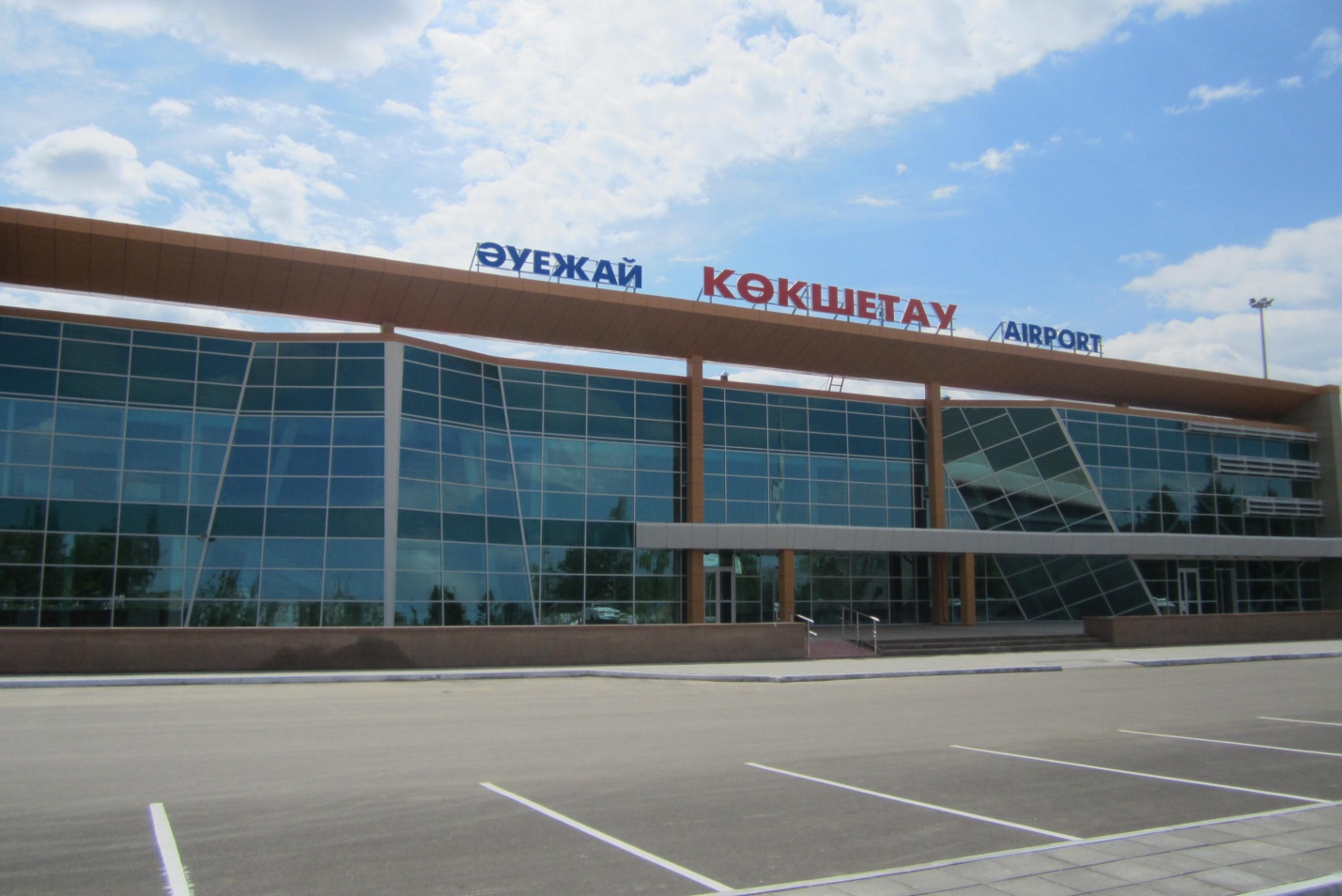 Паспорт СобственникАО «Авиакомпания Кокшетау» (Республиканская собственность).Вид деятельностиАэропортовая деятельностьНаименование «Реконструкция искусственной взлетно-посадочной полосы и аэровокзала аэропорта г. Кокшетау».Автор проектаРГП «Казаэропроект».ЗаказчикМинистерство транспорта и коммуникаций Республики Казахстан, Комитет гражданской авиации.ПодрядчикТОО СК «Кулагер».Место реализацииг.Кокшетау, аэропорт.Период реализации2010-2013 годыИсточник и сумма финансирования (млн. тенге)Республиканский бюджет (8,3 млрд. тенге)Дата ввода в эксплуатациюАвгуст 2013г.Количество рабочих мест (план/факт)35/30Планируемая мощность (млн. тенге) Производственная мощность терминала – 200 пассажиров в часФактическая загрузка (%)80%